Publicado en Madrid el 14/08/2019 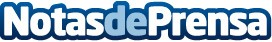 Leadera Optimize multiplica las ventas al adjudicar el mejor vendedor para cada clienteEl módulo se integra con los principales CRM y con cualquier herramienta a la que se desee distribuir las oportunidades comerciales y permite el control, en tiempo real, de la rentabilidad de las oportunidades de las campañas digitales que se generan y su conversión a ventasDatos de contacto:MIGUEL ÁNGEL TRENAS622836702Nota de prensa publicada en: https://www.notasdeprensa.es/leadera-optimize-multiplica-las-ventas-al_1 Categorias: Nacional Finanzas Marketing E-Commerce Consumo http://www.notasdeprensa.es